Semi-centrifugal duct fan ERM 28Packing unit: 1 pieceRange: 
Article number: 0080.0206ALTManufacturer: MAICO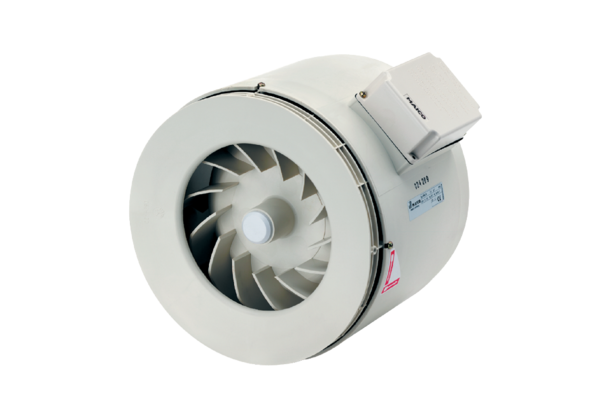 